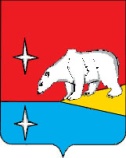 АДМИНИСТРАЦИЯ   ГОРОДСКОГО ОКРУГА  ЭГВЕКИНОТП О С Т А Н О В Л Е Н И Еот 4 августа 2021 г.                                     № 357 - па                                                 п. ЭгвекинотОб утверждении отчета об исполнении бюджета городского округа Эгвекинот за 1 полугодие 2021 годаРуководствуясь решением Совета депутатов городского округа Эгвекинот от                       15 марта 2019 г. № 23 «Об утверждении Положения о бюджетном процессе в городском округе Эгвекинот», Администрация городского округа ЭгвекинотП О С Т А Н О В Л Я Е Т:1. Утвердить прилагаемый отчет об исполнении бюджета городского округа Эгвекинот за 1 полугодие 2021 года.2. Направить отчет об исполнении бюджета городского округа Эгвекинот за                        1 полугодие 2021 года в Совет депутатов городского округа Эгвекинот, Контрольно-счетную палату городского округа Эгвекинот.3. Настоящее постановление обнародовать в местах, определенных Уставом городского округа Эгвекинот, и разместить на официальном сайте Администрации городского округа Эгвекинот в информационно-телекоммуникационной сети «Интернет».4. Настоящее постановление вступает в силу со дня его обнародования.5. Контроль за исполнением настоящего постановления возложить на Управление финансов, экономики и имущественных отношений городского округа Эгвекинот (Шпак А.В.).Глава Администрации                          	                                                            Р.В. Коркишко